EXEMPLE D’ACTIVITÉS PROPOSÉES EN FONCTION DES OUVRAGES OU ESPACES CIBLÉSFamille des métiers du numérique et de la transition énergétique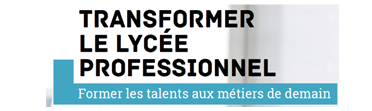 Famille des métiers du numérique et de la transition énergétiqueLes scénarios envisagés suite à l’inventaire pédagogique d’un dossierSUPPORT PEDAGOGIQUEGroupe scolaire Germaine TILLON ToulouseLes scénarios envisagés suite à l’inventaire pédagogique d’un dossierSUPPORT PEDAGOGIQUEGroupe scolaire Germaine TILLON ToulouseSPECIALITEBaccalauréat professionnel MEE2nde MTNEMEE2nde MTNEELEMENTS D’OUVRAGES ETUDIES2nde MTNESystèmes de production d’eau chaude sanitaire du groupe scolaire. Compétences travailléesSéquence 1 : Comment préparer son intervention ?CC11 : Collecter les données nécessaires à l’intervention ou à la réalisation en utilisant les outils numériques CC12 : Ordonner les données nécessaires à l’intervention ou à la réalisation en tenant compte des interactions avec les autres intervenantsCC13 : Repérer les contraintes liées à l’efficacité énergétiqueCC21 : Organiser son poste de travail en assurant la sécurité de tous les intervenantsCC22 : Identifier les EPC et les EPI adaptés à l’interventionCC23 : Déterminer les matériels, les produits et les outillages nécessaires à la réalisation de son interventionCC31 : Identifier les éléments d’un système énergétique, de son installation électrique et de son environnement numériqueCC32 : Identifier les grandeurs physiques nominales associées à l’installation (températures, pression, puissances, intensités, tensions, …)CC33 : Représenter tout ou partie d’une installation, manuellement ou avec un outil numériqueSéquence 2 : Comment mettre en œuvre une intervention ou une réalisation ?CC41 : Implanter les matériels et les supports CC42 : Réaliser les modifications des réseaux fluidiques et/ou les câblages électriquesCC43 : Opérer avec une attitude écoresponsableCC51 : Contrôler la conformité des réalisations sur les réseaux fluidiques et les installations électriquesCC52 : Déterminer les réglages nécessaires pour obtenir le fonctionnement attendu du systèmeCC53 : Identifier les modes opératoires des essais normatifs nécessaires à la mise en service des installationsCC61 : Appliquer les mesures de prévention des risques professionnelsCC62 : Réaliser les opérations de mise en service et/ou d’arrêt de l’installation Séquence 3 : Comment conduire un équipement ou une installation pour améliorer l’efficacité énergétique ? CC63 : Réaliser les mesures nécessaires pour valider le fonctionnement de l’installation CC71 : Contrôler les données d’exploitation (indicateurs, voyants…) par rapport aux attendus CC92 : Expliquer le fonctionnement et l’utilisation de l’installation au client et/ou à l’exploitant   Séquence 4 : Comment assurer le bon fonctionnement d’un équipement ou d’une installation ? CC91 : Interpréter les informations du client et/ou l’exploitant sur ses besoins CC72 : Constater la défaillance CC73 : Lister des hypothèses de panne et/ou de dysfonctionnementCC62 : Réaliser les opérations de mise en service et/ou d’arrêt de l’installationCC81 : Compléter les documents techniques et administratifsCC83 : Formuler un compte-rendu, un rapport d’activitéSéquence 1Comment préparer son intervention ?Séquence 1Comment préparer son intervention ?Séquence 1Comment préparer son intervention ?Séquence 1Comment préparer son intervention ?Séquence 1Comment préparer son intervention ?Baccalauréat professionnel MEEBaccalauréat professionnel MEEBaccalauréat professionnel MEEBaccalauréat professionnel MEEBaccalauréat professionnel MEEELEMENTS D’OUVRAGES ETUDIESELEMENTS D’OUVRAGES ETUDIESELEMENTS D’OUVRAGES ETUDIESELEMENTS D’OUVRAGES ETUDIESELEMENTS D’OUVRAGES ETUDIESLe remplacement des 2 chauffe-eaux de 100 litres par des chauffe-eaux thermodynamiquesLecture de plan des circuits aérauliques et hydrauliques, décodage du CCTP, et prise en main de la documentation technique fabricant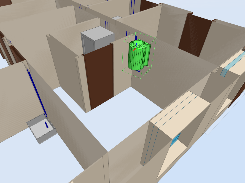 Décodage du CCTP.Consultation de la maquette numérique.Préparation de l’interventionA1 : PRÉPARATION DES OPÉRATIONS A RÉALISERA1 : PRÉPARATION DES OPÉRATIONS A RÉALISERA1 : PRÉPARATION DES OPÉRATIONS A RÉALISERA4 COMMUNICATIONA4 COMMUNICATIONCC11 : Collecter les données nécessaires à l’intervention ou à la réalisation en utilisant les outils numériquesCC11 : Collecter les données nécessaires à l’intervention ou à la réalisation en utilisant les outils numériquesCC11 : Collecter les données nécessaires à l’intervention ou à la réalisation en utilisant les outils numériquesCC11 : Collecter les données nécessaires à l’intervention ou à la réalisation en utilisant les outils numériquesCC11 : Collecter les données nécessaires à l’intervention ou à la réalisation en utilisant les outils numériquesA partir de la maquette BIM repérer la partie d’installation à réaliser et identifier dans le CCTP les contraintes techniquesA partir de la maquette BIM repérer la partie d’installation à réaliser et identifier dans le CCTP les contraintes techniquesA partir de la maquette BIM repérer la partie d’installation à réaliser et identifier dans le CCTP les contraintes techniquesA partir de la maquette BIM repérer la partie d’installation à réaliser et identifier dans le CCTP les contraintes techniquesA partir de la maquette BIM repérer la partie d’installation à réaliser et identifier dans le CCTP les contraintes techniquesCC12 : Ordonner les données nécessaires à l’intervention ou à la réalisation en tenant compte des interactions avec les autres intervenants.CC12 : Ordonner les données nécessaires à l’intervention ou à la réalisation en tenant compte des interactions avec les autres intervenants.CC12 : Ordonner les données nécessaires à l’intervention ou à la réalisation en tenant compte des interactions avec les autres intervenants.CC12 : Ordonner les données nécessaires à l’intervention ou à la réalisation en tenant compte des interactions avec les autres intervenants.CC12 : Ordonner les données nécessaires à l’intervention ou à la réalisation en tenant compte des interactions avec les autres intervenants.Identifier les tâches des autres intervenants (sous-traitants) pour garantir l’étanchéité de la toiture ainsi que l’étanchéité à l’air du bâtiment.Identifier les tâches des autres intervenants (sous-traitants) pour garantir l’étanchéité de la toiture ainsi que l’étanchéité à l’air du bâtiment.Identifier les tâches des autres intervenants (sous-traitants) pour garantir l’étanchéité de la toiture ainsi que l’étanchéité à l’air du bâtiment.Identifier les tâches des autres intervenants (sous-traitants) pour garantir l’étanchéité de la toiture ainsi que l’étanchéité à l’air du bâtiment.Identifier les tâches des autres intervenants (sous-traitants) pour garantir l’étanchéité de la toiture ainsi que l’étanchéité à l’air du bâtiment.CC13 : Repérer les contraintes liées à l’efficacité énergétiqueCC13 : Repérer les contraintes liées à l’efficacité énergétiqueCC13 : Repérer les contraintes liées à l’efficacité énergétiqueCC13 : Repérer les contraintes liées à l’efficacité énergétiqueCC13 : Repérer les contraintes liées à l’efficacité énergétiqueIdentifier les contraintes liées à la mise en place des gaines et de l’entrée d’air (assurer la continuité de la performance du cadre bâti : étanchéité à l’air Feebat Rénov)Identifier les contraintes liées à la mise en place des gaines et de l’entrée d’air (assurer la continuité de la performance du cadre bâti : étanchéité à l’air Feebat Rénov)Identifier les contraintes liées à la mise en place des gaines et de l’entrée d’air (assurer la continuité de la performance du cadre bâti : étanchéité à l’air Feebat Rénov)Identifier les contraintes liées à la mise en place des gaines et de l’entrée d’air (assurer la continuité de la performance du cadre bâti : étanchéité à l’air Feebat Rénov)Identifier les contraintes liées à la mise en place des gaines et de l’entrée d’air (assurer la continuité de la performance du cadre bâti : étanchéité à l’air Feebat Rénov)CC21 : Organiser son poste de travail en assurant la sécurité de tous les intervenants.CC21 : Organiser son poste de travail en assurant la sécurité de tous les intervenants.CC21 : Organiser son poste de travail en assurant la sécurité de tous les intervenants.CC21 : Organiser son poste de travail en assurant la sécurité de tous les intervenants.CC21 : Organiser son poste de travail en assurant la sécurité de tous les intervenants.Déterminer les matériels nécessaires au remplacement des deux chauffe-eaux ainsi qu’à la mise en service (électrique, hydraulique, aéraulique…)Déterminer les matériels nécessaires au remplacement des deux chauffe-eaux ainsi qu’à la mise en service (électrique, hydraulique, aéraulique…)Déterminer les matériels nécessaires au remplacement des deux chauffe-eaux ainsi qu’à la mise en service (électrique, hydraulique, aéraulique…)Déterminer les matériels nécessaires au remplacement des deux chauffe-eaux ainsi qu’à la mise en service (électrique, hydraulique, aéraulique…)Déterminer les matériels nécessaires au remplacement des deux chauffe-eaux ainsi qu’à la mise en service (électrique, hydraulique, aéraulique…)CC22 : Identifier les EPC et les EPI adaptés à l’interventionCC22 : Identifier les EPC et les EPI adaptés à l’interventionCC22 : Identifier les EPC et les EPI adaptés à l’interventionCC22 : Identifier les EPC et les EPI adaptés à l’interventionCC22 : Identifier les EPC et les EPI adaptés à l’interventionA partir des textes réglementaires identifier les EPI, EPC et EIS nécessaires au remplacement et à la mise en service des 2 chauffe eauxA partir des textes réglementaires identifier les EPI, EPC et EIS nécessaires au remplacement et à la mise en service des 2 chauffe eauxA partir des textes réglementaires identifier les EPI, EPC et EIS nécessaires au remplacement et à la mise en service des 2 chauffe eauxA partir des textes réglementaires identifier les EPI, EPC et EIS nécessaires au remplacement et à la mise en service des 2 chauffe eauxA partir des textes réglementaires identifier les EPI, EPC et EIS nécessaires au remplacement et à la mise en service des 2 chauffe eauxCC23 : Déterminer les matériels, les produits et les outillages nécessaires à la réalisation de son interventionCC23 : Déterminer les matériels, les produits et les outillages nécessaires à la réalisation de son interventionCC23 : Déterminer les matériels, les produits et les outillages nécessaires à la réalisation de son interventionCC23 : Déterminer les matériels, les produits et les outillages nécessaires à la réalisation de son interventionCC23 : Déterminer les matériels, les produits et les outillages nécessaires à la réalisation de son interventionDéterminer le matériel nécessaire pour effectuer le remplacement des deux chauffe-eaux : le raccordement hydraulique, électrique et aérauliqueDéterminer le matériel nécessaire pour effectuer le remplacement des deux chauffe-eaux : le raccordement hydraulique, électrique et aérauliqueDéterminer le matériel nécessaire pour effectuer le remplacement des deux chauffe-eaux : le raccordement hydraulique, électrique et aérauliqueDéterminer le matériel nécessaire pour effectuer le remplacement des deux chauffe-eaux : le raccordement hydraulique, électrique et aérauliqueDéterminer le matériel nécessaire pour effectuer le remplacement des deux chauffe-eaux : le raccordement hydraulique, électrique et aérauliqueCC31 : Identifier les éléments d’un système énergétique, de son installation électrique et de son environnement numériqueCC31 : Identifier les éléments d’un système énergétique, de son installation électrique et de son environnement numériqueCC31 : Identifier les éléments d’un système énergétique, de son installation électrique et de son environnement numériqueCC31 : Identifier les éléments d’un système énergétique, de son installation électrique et de son environnement numériqueCC31 : Identifier les éléments d’un système énergétique, de son installation électrique et de son environnement numériqueSchématiser les réseaux aérauliques, hydrauliques et électriques en lien avec les deux chauffe-eaux  Schématiser les réseaux aérauliques, hydrauliques et électriques en lien avec les deux chauffe-eaux  Schématiser les réseaux aérauliques, hydrauliques et électriques en lien avec les deux chauffe-eaux  Schématiser les réseaux aérauliques, hydrauliques et électriques en lien avec les deux chauffe-eaux  Schématiser les réseaux aérauliques, hydrauliques et électriques en lien avec les deux chauffe-eaux  CC32 : Identifier les grandeurs physiques nominales associées à l’installation (températures, pression, puissances, intensités, tensions, …).CC32 : Identifier les grandeurs physiques nominales associées à l’installation (températures, pression, puissances, intensités, tensions, …).CC32 : Identifier les grandeurs physiques nominales associées à l’installation (températures, pression, puissances, intensités, tensions, …).CC32 : Identifier les grandeurs physiques nominales associées à l’installation (températures, pression, puissances, intensités, tensions, …).CC32 : Identifier les grandeurs physiques nominales associées à l’installation (températures, pression, puissances, intensités, tensions, …).Identifier la pression, la tension, les températures, les débits assurant le bon fonctionnement des chauffe-eaux thermodynamiques et garantissant également le bon fonctionnement de l’installationIdentifier la pression, la tension, les températures, les débits assurant le bon fonctionnement des chauffe-eaux thermodynamiques et garantissant également le bon fonctionnement de l’installationIdentifier la pression, la tension, les températures, les débits assurant le bon fonctionnement des chauffe-eaux thermodynamiques et garantissant également le bon fonctionnement de l’installationIdentifier la pression, la tension, les températures, les débits assurant le bon fonctionnement des chauffe-eaux thermodynamiques et garantissant également le bon fonctionnement de l’installationIdentifier la pression, la tension, les températures, les débits assurant le bon fonctionnement des chauffe-eaux thermodynamiques et garantissant également le bon fonctionnement de l’installationCC33 : Représenter tout ou partie d’une installation, manuellement ou avec un outil numérique.CC33 : Représenter tout ou partie d’une installation, manuellement ou avec un outil numérique.CC33 : Représenter tout ou partie d’une installation, manuellement ou avec un outil numérique.CC33 : Représenter tout ou partie d’une installation, manuellement ou avec un outil numérique.CC33 : Représenter tout ou partie d’une installation, manuellement ou avec un outil numérique.A partir de la maquette BIM réaliser le schéma de principe hydraulique A partir de la documentation technique des chauffe-eaux thermodynamiques réaliser le schéma de principe électrique.A partir de la maquette BIM réaliser le schéma de principe hydraulique A partir de la documentation technique des chauffe-eaux thermodynamiques réaliser le schéma de principe électrique.A partir de la maquette BIM réaliser le schéma de principe hydraulique A partir de la documentation technique des chauffe-eaux thermodynamiques réaliser le schéma de principe électrique.A partir de la maquette BIM réaliser le schéma de principe hydraulique A partir de la documentation technique des chauffe-eaux thermodynamiques réaliser le schéma de principe électrique.A partir de la maquette BIM réaliser le schéma de principe hydraulique A partir de la documentation technique des chauffe-eaux thermodynamiques réaliser le schéma de principe électrique.Séquence 2Comment réaliser une intervention ou une réalisation ?Séquence 2Comment réaliser une intervention ou une réalisation ?Séquence 2Comment réaliser une intervention ou une réalisation ?Séquence 2Comment réaliser une intervention ou une réalisation ?Séquence 2Comment réaliser une intervention ou une réalisation ?Baccalauréat professionnel MEEBaccalauréat professionnel MEEBaccalauréat professionnel MEEBaccalauréat professionnel MEEBaccalauréat professionnel MEEELEMENTS D’OUVRAGES ETUDIESELEMENTS D’OUVRAGES ETUDIESELEMENTS D’OUVRAGES ETUDIESELEMENTS D’OUVRAGES ETUDIESELEMENTS D’OUVRAGES ETUDIESRéalisation du changement des 2 chauffe-eaux électriques par des chauffe-eaux thermodynamiques puis effectuer la mise en serviceRéalisation du changement des 2 chauffe-eaux électriques par des chauffe-eaux thermodynamiques puis effectuer la mise en serviceA2 : EXPLOITATION ET MISE EN SERVICE DE L’INSTALLATIONA2 : EXPLOITATION ET MISE EN SERVICE DE L’INSTALLATIONA2 : EXPLOITATION ET MISE EN SERVICE DE L’INSTALLATIONA2 : EXPLOITATION ET MISE EN SERVICE DE L’INSTALLATIONA4 COMMUNICATIONCC41 : Implanter les matériels et les supports CC41 : Implanter les matériels et les supports CC41 : Implanter les matériels et les supports CC41 : Implanter les matériels et les supports CC41 : Implanter les matériels et les supports Implanter les chauffe-eaux en respectant la réglementation et les préconisations techniques du fabricantImplanter les chauffe-eaux en respectant la réglementation et les préconisations techniques du fabricantImplanter les chauffe-eaux en respectant la réglementation et les préconisations techniques du fabricantImplanter les chauffe-eaux en respectant la réglementation et les préconisations techniques du fabricantImplanter les chauffe-eaux en respectant la réglementation et les préconisations techniques du fabricantCC42 : Réaliser les modifications des réseaux fluidiques et/ou les câblages électriquesCC42 : Réaliser les modifications des réseaux fluidiques et/ou les câblages électriquesCC42 : Réaliser les modifications des réseaux fluidiques et/ou les câblages électriquesCC42 : Réaliser les modifications des réseaux fluidiques et/ou les câblages électriquesCC42 : Réaliser les modifications des réseaux fluidiques et/ou les câblages électriquesRéaliser les modifications électriques et fluidiques pour raccorder les 2 chauffe-eauxRéaliser les modifications électriques et fluidiques pour raccorder les 2 chauffe-eauxRéaliser les modifications électriques et fluidiques pour raccorder les 2 chauffe-eauxRéaliser les modifications électriques et fluidiques pour raccorder les 2 chauffe-eauxRéaliser les modifications électriques et fluidiques pour raccorder les 2 chauffe-eauxCC43 : Opérer avec une attitude écoresponsable.CC43 : Opérer avec une attitude écoresponsable.CC43 : Opérer avec une attitude écoresponsable.CC43 : Opérer avec une attitude écoresponsable.CC43 : Opérer avec une attitude écoresponsable.Identifier les déchets et leur traitement suite au remplacement des chauffe-eaux  (traitement des équipements HS, traitement des emballages…)Identifier les déchets et leur traitement suite au remplacement des chauffe-eaux  (traitement des équipements HS, traitement des emballages…)Identifier les déchets et leur traitement suite au remplacement des chauffe-eaux  (traitement des équipements HS, traitement des emballages…)Identifier les déchets et leur traitement suite au remplacement des chauffe-eaux  (traitement des équipements HS, traitement des emballages…)Identifier les déchets et leur traitement suite au remplacement des chauffe-eaux  (traitement des équipements HS, traitement des emballages…)CC51 : Contrôler la conformité des réalisations sur les réseaux fluidiques et les installations électriquesCC51 : Contrôler la conformité des réalisations sur les réseaux fluidiques et les installations électriquesCC51 : Contrôler la conformité des réalisations sur les réseaux fluidiques et les installations électriquesCC51 : Contrôler la conformité des réalisations sur les réseaux fluidiques et les installations électriquesCC51 : Contrôler la conformité des réalisations sur les réseaux fluidiques et les installations électriquesA partir de la documentation technique effectuer les contrôles assurant la garantie fabricantA partir de la documentation technique effectuer les contrôles assurant la garantie fabricantA partir de la documentation technique effectuer les contrôles assurant la garantie fabricantA partir de la documentation technique effectuer les contrôles assurant la garantie fabricantA partir de la documentation technique effectuer les contrôles assurant la garantie fabricantCC52 : Déterminer les réglages nécessaires pour obtenir le fonctionnement attendu du systèmeCC52 : Déterminer les réglages nécessaires pour obtenir le fonctionnement attendu du systèmeCC52 : Déterminer les réglages nécessaires pour obtenir le fonctionnement attendu du systèmeCC52 : Déterminer les réglages nécessaires pour obtenir le fonctionnement attendu du systèmeCC52 : Déterminer les réglages nécessaires pour obtenir le fonctionnement attendu du systèmeA partir des caractéristiques techniques identifier les réglages pour obtenir le bon fonctionnementA partir des caractéristiques techniques identifier les réglages pour obtenir le bon fonctionnementA partir des caractéristiques techniques identifier les réglages pour obtenir le bon fonctionnementA partir des caractéristiques techniques identifier les réglages pour obtenir le bon fonctionnementA partir des caractéristiques techniques identifier les réglages pour obtenir le bon fonctionnementCC53 : Identifier les modes opératoires des essais normatifs nécessaires à la mise en service des installationsCC53 : Identifier les modes opératoires des essais normatifs nécessaires à la mise en service des installationsCC53 : Identifier les modes opératoires des essais normatifs nécessaires à la mise en service des installationsCC53 : Identifier les modes opératoires des essais normatifs nécessaires à la mise en service des installationsCC53 : Identifier les modes opératoires des essais normatifs nécessaires à la mise en service des installationsIdentifier le mode opératoire dans la documentation technique du fabricant permettant la mise en serviceIdentifier le mode opératoire dans la documentation technique du fabricant permettant la mise en serviceIdentifier le mode opératoire dans la documentation technique du fabricant permettant la mise en serviceIdentifier le mode opératoire dans la documentation technique du fabricant permettant la mise en serviceIdentifier le mode opératoire dans la documentation technique du fabricant permettant la mise en serviceCC61 : Appliquer les mesures de prévention des risques professionnelsCC61 : Appliquer les mesures de prévention des risques professionnelsCC61 : Appliquer les mesures de prévention des risques professionnelsCC61 : Appliquer les mesures de prévention des risques professionnelsCC61 : Appliquer les mesures de prévention des risques professionnelsIdentifier la pression, la tension, les températures, les débits assurant le bon fonctionnement des chauffe-eaux thermodynamiques et garantissant également le bon fonctionnement de l’installationIdentifier la pression, la tension, les températures, les débits assurant le bon fonctionnement des chauffe-eaux thermodynamiques et garantissant également le bon fonctionnement de l’installationIdentifier la pression, la tension, les températures, les débits assurant le bon fonctionnement des chauffe-eaux thermodynamiques et garantissant également le bon fonctionnement de l’installationIdentifier la pression, la tension, les températures, les débits assurant le bon fonctionnement des chauffe-eaux thermodynamiques et garantissant également le bon fonctionnement de l’installationIdentifier la pression, la tension, les températures, les débits assurant le bon fonctionnement des chauffe-eaux thermodynamiques et garantissant également le bon fonctionnement de l’installationCC62 : Réaliser les opérations de mise en service et/ou d’arrêt de l’installationCC62 : Réaliser les opérations de mise en service et/ou d’arrêt de l’installationCC62 : Réaliser les opérations de mise en service et/ou d’arrêt de l’installationCC62 : Réaliser les opérations de mise en service et/ou d’arrêt de l’installationCC62 : Réaliser les opérations de mise en service et/ou d’arrêt de l’installationRéaliser les opérations d’arrêt des anciens chauffe-eaux (isolation électrique du système, vidange…) et celles de mise en service des nouveaux (compris programmation)Réaliser les opérations d’arrêt des anciens chauffe-eaux (isolation électrique du système, vidange…) et celles de mise en service des nouveaux (compris programmation)Réaliser les opérations d’arrêt des anciens chauffe-eaux (isolation électrique du système, vidange…) et celles de mise en service des nouveaux (compris programmation)Réaliser les opérations d’arrêt des anciens chauffe-eaux (isolation électrique du système, vidange…) et celles de mise en service des nouveaux (compris programmation)Réaliser les opérations d’arrêt des anciens chauffe-eaux (isolation électrique du système, vidange…) et celles de mise en service des nouveaux (compris programmation)CC82 : Expliquer l’état d’avancement des opérations, leurs contraintes et leurs difficultésCC82 : Expliquer l’état d’avancement des opérations, leurs contraintes et leurs difficultésCC82 : Expliquer l’état d’avancement des opérations, leurs contraintes et leurs difficultésCC82 : Expliquer l’état d’avancement des opérations, leurs contraintes et leurs difficultésCC82 : Expliquer l’état d’avancement des opérations, leurs contraintes et leurs difficultésRéaliser les opérations d’arrêt des anciens chauffe-eaux (isolation électrique du système, vidange…) et celles de mise en service des nouveaux (compris programmation)Réaliser les opérations d’arrêt des anciens chauffe-eaux (isolation électrique du système, vidange…) et celles de mise en service des nouveaux (compris programmation)Réaliser les opérations d’arrêt des anciens chauffe-eaux (isolation électrique du système, vidange…) et celles de mise en service des nouveaux (compris programmation)Réaliser les opérations d’arrêt des anciens chauffe-eaux (isolation électrique du système, vidange…) et celles de mise en service des nouveaux (compris programmation)Réaliser les opérations d’arrêt des anciens chauffe-eaux (isolation électrique du système, vidange…) et celles de mise en service des nouveaux (compris programmation)Séquence 3Comment conduire un équipement ou une installation pour améliorer l’efficacité énergétique ? Séquence 3Comment conduire un équipement ou une installation pour améliorer l’efficacité énergétique ? Séquence 3Comment conduire un équipement ou une installation pour améliorer l’efficacité énergétique ? Baccalauréat professionnel MEEBaccalauréat professionnel MEEBaccalauréat professionnel MEEELEMENTS D’OUVRAGES ETUDIESELEMENTS D’OUVRAGES ETUDIESELEMENTS D’OUVRAGES ETUDIES1 semaine après la mise en service effectuer un contrôle du fonctionnement des chauffe-eaux thermodynamiquesA3 : MAINTENANCE D’UNE INSTALLATIONA3 : MAINTENANCE D’UNE INSTALLATIONA4 COMMUNICATIONCC63 : Réaliser les mesures nécessaires pour valider le fonctionnement de l’installation CC63 : Réaliser les mesures nécessaires pour valider le fonctionnement de l’installation CC63 : Réaliser les mesures nécessaires pour valider le fonctionnement de l’installation En s’appuyant sur la documentation technique réaliser les mesures de : débits, température d’eau, tension, intensité…En s’appuyant sur la documentation technique réaliser les mesures de : débits, température d’eau, tension, intensité…En s’appuyant sur la documentation technique réaliser les mesures de : débits, température d’eau, tension, intensité…CC71 : Contrôler les données d’exploitation (indicateurs, voyants…) par rapport aux attendusCC71 : Contrôler les données d’exploitation (indicateurs, voyants…) par rapport aux attendusCC71 : Contrôler les données d’exploitation (indicateurs, voyants…) par rapport aux attendusRelevé les informations présente sur le tableau d’affichage puis visualiser les économies d’énergies, la consommation électrique, et les réglages enregistrés dans le chauffe-eau…Relevé les informations présente sur le tableau d’affichage puis visualiser les économies d’énergies, la consommation électrique, et les réglages enregistrés dans le chauffe-eau…Relevé les informations présente sur le tableau d’affichage puis visualiser les économies d’énergies, la consommation électrique, et les réglages enregistrés dans le chauffe-eau…CC92 : Expliquer le fonctionnement et l’utilisation de l’installation au client et/ou à l’exploitant.CC92 : Expliquer le fonctionnement et l’utilisation de l’installation au client et/ou à l’exploitant.CC92 : Expliquer le fonctionnement et l’utilisation de l’installation au client et/ou à l’exploitant.Expliquer au client l’utilisation du tableau de bord des chauffe-eaux thermodynamiquesExpliquer au client l’utilisation du tableau de bord des chauffe-eaux thermodynamiquesExpliquer au client l’utilisation du tableau de bord des chauffe-eaux thermodynamiquesSéquence 4Comment conduire un équipement ou une installation pour améliorer l’efficacité énergétique ? Séquence 4Comment conduire un équipement ou une installation pour améliorer l’efficacité énergétique ? Séquence 4Comment conduire un équipement ou une installation pour améliorer l’efficacité énergétique ? Baccalauréat professionnel MEEBaccalauréat professionnel MEEBaccalauréat professionnel MEEELEMENTS D’OUVRAGES ETUDIESELEMENTS D’OUVRAGES ETUDIESELEMENTS D’OUVRAGES ETUDIESLe client se plaint de manquer d’ECSA3 : MAINTENANCE D’UNE INSTALLATIONA3 : MAINTENANCE D’UNE INSTALLATIONA4 COMMUNICATIONCC91 : Interpréter les informations du client et/ou l’exploitant sur ses besoins CC91 : Interpréter les informations du client et/ou l’exploitant sur ses besoins CC91 : Interpréter les informations du client et/ou l’exploitant sur ses besoins Suite au manque d’ECS interpréter l’échange avec le client (Exemple : besoin d’être rassuré, besoin de formation sur l’utilisation du produit…)Suite au manque d’ECS interpréter l’échange avec le client (Exemple : besoin d’être rassuré, besoin de formation sur l’utilisation du produit…)Suite au manque d’ECS interpréter l’échange avec le client (Exemple : besoin d’être rassuré, besoin de formation sur l’utilisation du produit…)CC72 : Constater la défaillanceCC72 : Constater la défaillanceCC72 : Constater la défaillanceLe client se plaint du manque d’eau chaude, le constat est identique après un fort tirage d’ECSLe client se plaint du manque d’eau chaude, le constat est identique après un fort tirage d’ECSLe client se plaint du manque d’eau chaude, le constat est identique après un fort tirage d’ECSCC73 : Lister des hypothèses de panne et/ou de dysfonctionnement.CC73 : Lister des hypothèses de panne et/ou de dysfonctionnement.CC73 : Lister des hypothèses de panne et/ou de dysfonctionnement.Hypothèses sur le manque d’ECS des CE thermo : appoint électrique HS, mauvaise programmation, mauvaise utilisation, erreur de dimensionnement, dysfonctionnement du mitigeur thermostatique, mauvais raccordement hydraulique….)Hypothèses sur le manque d’ECS des CE thermo : appoint électrique HS, mauvaise programmation, mauvaise utilisation, erreur de dimensionnement, dysfonctionnement du mitigeur thermostatique, mauvais raccordement hydraulique….)Hypothèses sur le manque d’ECS des CE thermo : appoint électrique HS, mauvaise programmation, mauvaise utilisation, erreur de dimensionnement, dysfonctionnement du mitigeur thermostatique, mauvais raccordement hydraulique….)CC81 : Compléter les documents techniques et administratifsCC81 : Compléter les documents techniques et administratifsCC81 : Compléter les documents techniques et administratifsCompléter la gamme de maintenance du CE thermodynamiqueCompléter la gamme de maintenance du CE thermodynamiqueCompléter la gamme de maintenance du CE thermodynamiqueCC62 : Réaliser les opérations de mise en service et/ou d’arrêt de l’installationCC62 : Réaliser les opérations de mise en service et/ou d’arrêt de l’installationCC62 : Réaliser les opérations de mise en service et/ou d’arrêt de l’installationRéaliser et ou vérifier la programmation et les paramètres intégrés dans le tableau de commande des chauffe-eaux en fonction des contraintes liées à l’utilisation Réaliser et ou vérifier la programmation et les paramètres intégrés dans le tableau de commande des chauffe-eaux en fonction des contraintes liées à l’utilisation Réaliser et ou vérifier la programmation et les paramètres intégrés dans le tableau de commande des chauffe-eaux en fonction des contraintes liées à l’utilisation CC83 : Formuler un compte-rendu, un rapport d’activité CC83 : Formuler un compte-rendu, un rapport d’activité CC83 : Formuler un compte-rendu, un rapport d’activité Établir le compte rendu et le rapport d’activité suite au manque d’ECS et ou à la mise en service des CE thermodynamiquesÉtablir le compte rendu et le rapport d’activité suite au manque d’ECS et ou à la mise en service des CE thermodynamiquesÉtablir le compte rendu et le rapport d’activité suite au manque d’ECS et ou à la mise en service des CE thermodynamiques